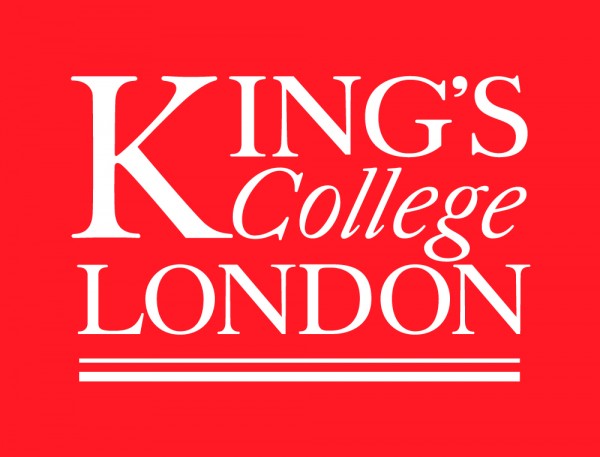 Sir Michael Howard Centrefor the history of warSeminar series, 2018Strand Campus, room S8.0817.15	13 Feb: Ripples in the Sand: the Great War in the Sahara –      	Jonathan Krause (KCL) – in the Pyramid Room, K4U.04	27 Feb: Did Louis IX read Vegetius? New perspectives on the 	battle of Taillebourg (1242)	– Amicie Pélissié du Rausas (Université de Poitiers)	13 March: Manpower and State Power in Eighteenth-century 	Wars – Erica Charters (University of Oxford)	27 March: 'He Don't Mean To Fight You He Only Means To 	Kill You': The Significance of the Victorio Campaign 1877-	1881 – Robert Watt (University of Birmingham)For security reasons all outside guests should please RSVP ahead of time at: https://www.kcl.ac.uk/sspp/departments/warstudies/events/index.aspx 